Publicado en Madrid el 13/03/2020 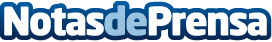 Principales tendencias de UX en las Apps para el 2020 según Hasten GroupLa Experiencia de Usuario (UX) un elemento claves a la hora de diseñar las Apps. Un buen diseño mejora el rendimiento, incrementa la competitividad de las empresas, impulsa el crecimiento del negocio y optimiza la experiencia de cliente a través de la innovación, creación y desarrollo de solucionesDatos de contacto:En Ke Medio Broadcasting912792470Nota de prensa publicada en: https://www.notasdeprensa.es/principales-tendencias-de-ux-en-las-apps-para_1 Categorias: Marketing Sociedad Programación Hardware E-Commerce Ciberseguridad Dispositivos móviles http://www.notasdeprensa.es